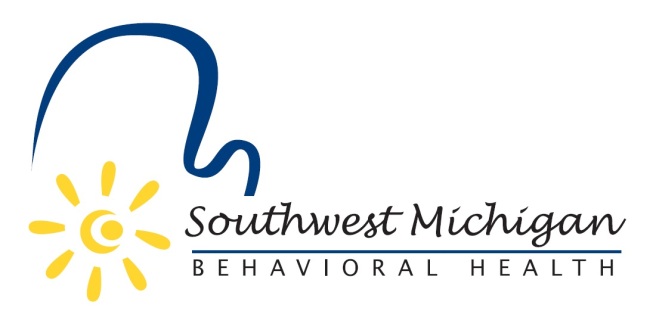 Southwest Michigan Behavioral Health 
Substance Use Disorder Oversight Policy Board Meetings  2022March 21, 2022 4:00-5:30pmMay 16, 2022 4:00-5:30pmJuly 18, 2022 4:00-5:30pmSeptember 12, 2022 3:00-5:30pmNovember 21, 2022 4:00-5:30pm (meeting at SWMBH, 5250 Lovers Lane, Suite 200, Portage, MI 49002)All scheduled meetings take place at Four Points by Sheraton, 3600 E. Cork St. Kalamazoo, MI 49001 unless otherwise notedSWMBH adheres to all applicable laws, rules, and regulations in the operation of its public meetings, including the Michigan Open Meetings Act, MCL 15.261 – 15.275SWMBH does not limit or restrict the rights of the press or other news media.Discussions and deliberations at an open meeting must be able to be heard by the general public participating in the meeting. Board members 	must avoid using email, texting, instant messaging, and other forms of electronic communication to make a decision or deliberate toward a 	decision and must avoid “round-the-horn” decision-making in a manner not accessible to the public at an open meeting.